Zestaw materiału do realizacji podstawy programowej na tydzień od 30.03.2020 do 3.04,2020r.Temat tygodnia: Kolorowy ogród30.03.2020r  Temat dnia: Zestaw ogrodnikaZajęcia gimnastyczne z wykorzystaniem chustek szyfonowych – proszę pożyczyć dziecku swoją chustę:- wymachy chustką prawą i lewą ręką - klęk  prosty – przekładanie chustką wokół tułowia, pod jednym kolanem, drugim, skłon i wyprost i inne ruchy aby dziecko ćwiczyło we wszystkich płaszczyznach, - Leżenie na plecach – wkładanie chustki między pięty i opuszczanie nóg, palce, kolana, - leżenie na brzuchu – unoszenie rąk  z chustą, rąk i nóg - ułożenie chusty w wąski rulon i przeskoki przód, tył - Bieg po pokoju na sygnał dziecko na podłodze przykrywa się chustą, - Cw przeciw płaskostopiu – dziecko stoi i palcami nóg chwyta chustę, to samo w siadzie i chwyta piętami, - Taniec kwiatów – proszę puszczać muzykę o różnym charakterze i tempie a dziecko tańcem z chustą dostosuje ruchy, można dać dwie chusty do każdej ręki po jednejWprowadzenie litery ł Ł – 6 i 5 latkiZabawa ruchowa ogrodnicy – na przerwę w muzyce dzieci wykonują czynności jakie wykonuje ogrodnik, Pokaz obrazków z narzędziami wykorzystywanymi w pracy w ogrodzie, wyłonienie wyrazu „   łopata” oraz demonstracja liter – praca w książkach obok tej literyMożna wybrzmiewać głoski w wyrazach z głoską ł, wyszukiwać w książeczce, czytać wyrazy.31.03.2020  Wiosenne prace w ogrodzieRozmowa z dzieckiem wraz z usystematyzowaniem czynności jakie wykonujemy w ogrodzie w okresie wiosennym. Piosenka na załączonym linku zabawy do piosenki – zabawy ruchoweSkorzystanie z kart pracy załączonych poniżej celem wyłonienia lit „G” w oparciu o wyraz Grabie. To 6 i 5 latki.Praca w książkach koło  nowo poznanej LiteryPraca plastyczna – malowanie kwiatów Wykorzystaj ilustracje kwiatów wiosennych niech dziecko spróbuje je namalować wg kolorystyki1.04.2020 Liczymy kwiatyNapisz dziecku działania na dodawanie typu 4+4 =     dziecko pod cyframi może rysować kropki  - to będą kwiatki, dodaje i wpisuje wynik. To samo tylko odejmowanie np. 5-3=   dziecko rysuje pod spodem 5 kropek skreśla 3 i w działaniu wpisuje wynik. Niektóre dzieci liczą już w pamięci    - to dla dzieci 6 i 5 letnich.Zabawy ruchowe dla 3,4,5,6 letnich i wybrać karty przesłane na końcu i dopasować do możliwości dzieci. Jeśli to możliwe popracować z dzieckiem w ogródku.Dzieci 6 i 5 letnie karty pracy 117 i 1182.04.2020 W ogrodzie figur geometrycznych.Dla wszystkich dzieciĆw gimnastyczne – Powtórzyć z poniedziałku – można zmodyfikować  - daj inicjatywę dziecku ono pokaże jak ćwiczymy w PrzedszkoluPraca techniczna – Rodzic lub starsze dziecko wycina figury geometryczne z papieru kolorowego – dość dużo tak aby dzieci mogły układać KWIATY  mogą też naklejać. Starsza nazywają figury. Po przerwie lub kiedy przyjdzie ochota -  6 i 5 letnie  praca w książkach str. 119.3.04.2020 Jak rośnie KwiatRozmowa z dzieckiem: Czym cechuje się kwiat, jak jest zbudowany, co lubią rośliny? Itp.Praca z obrazkiem – od ziarenka do rośliny 6 i 5 letnie też w książce str.120  historyjka do wycięcia i układania lub naklejania jest też dodatkowo na pracach przykładowych.Dla dzieci 6 letnich w książkach  - kodowanie liter i tworzenie wyrazów  120 druga strona.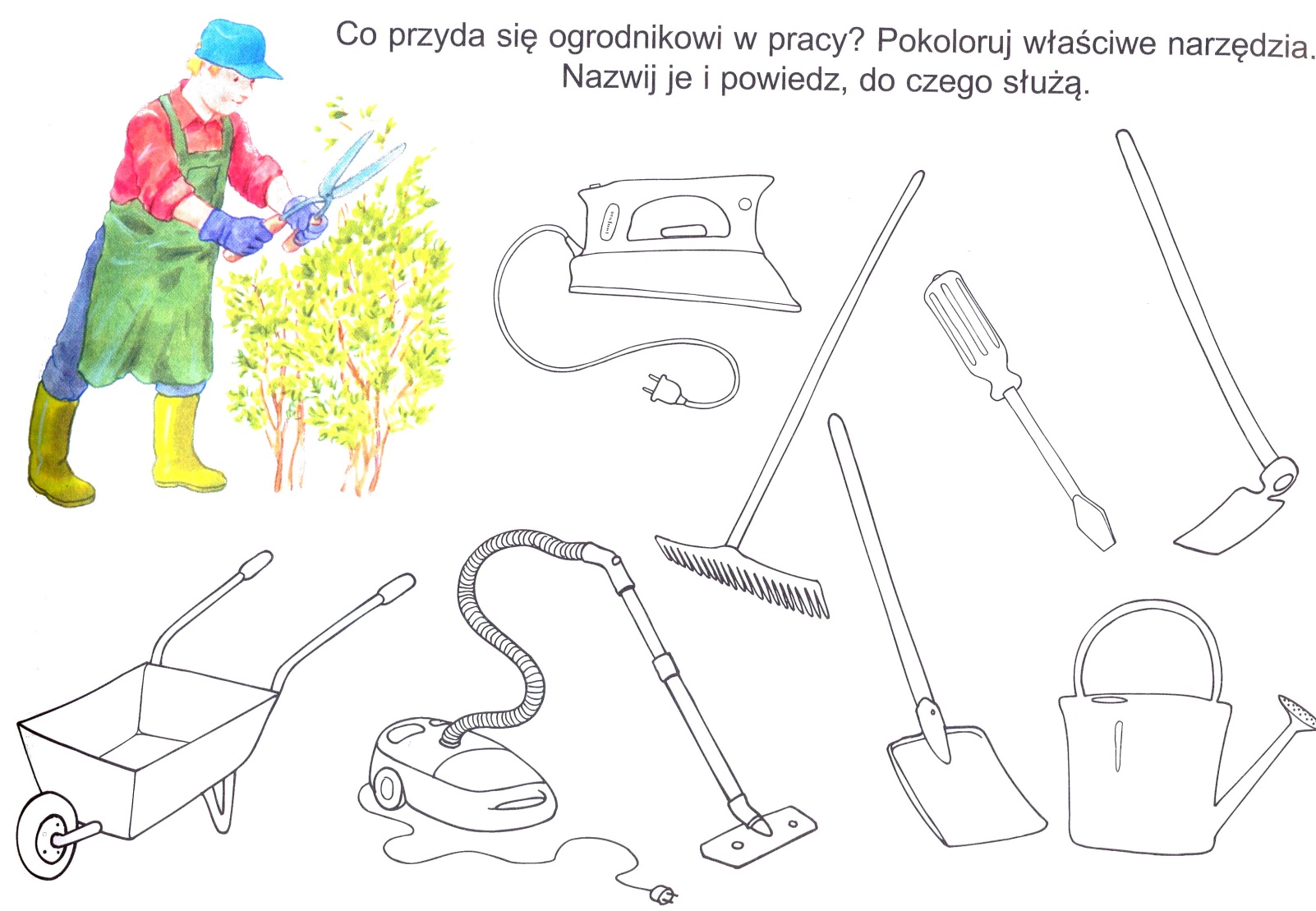 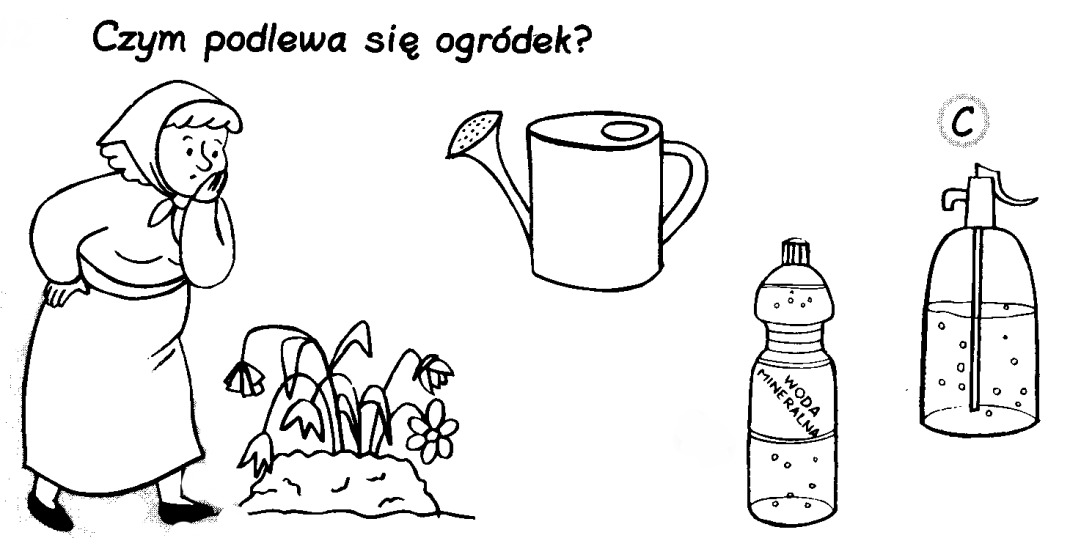 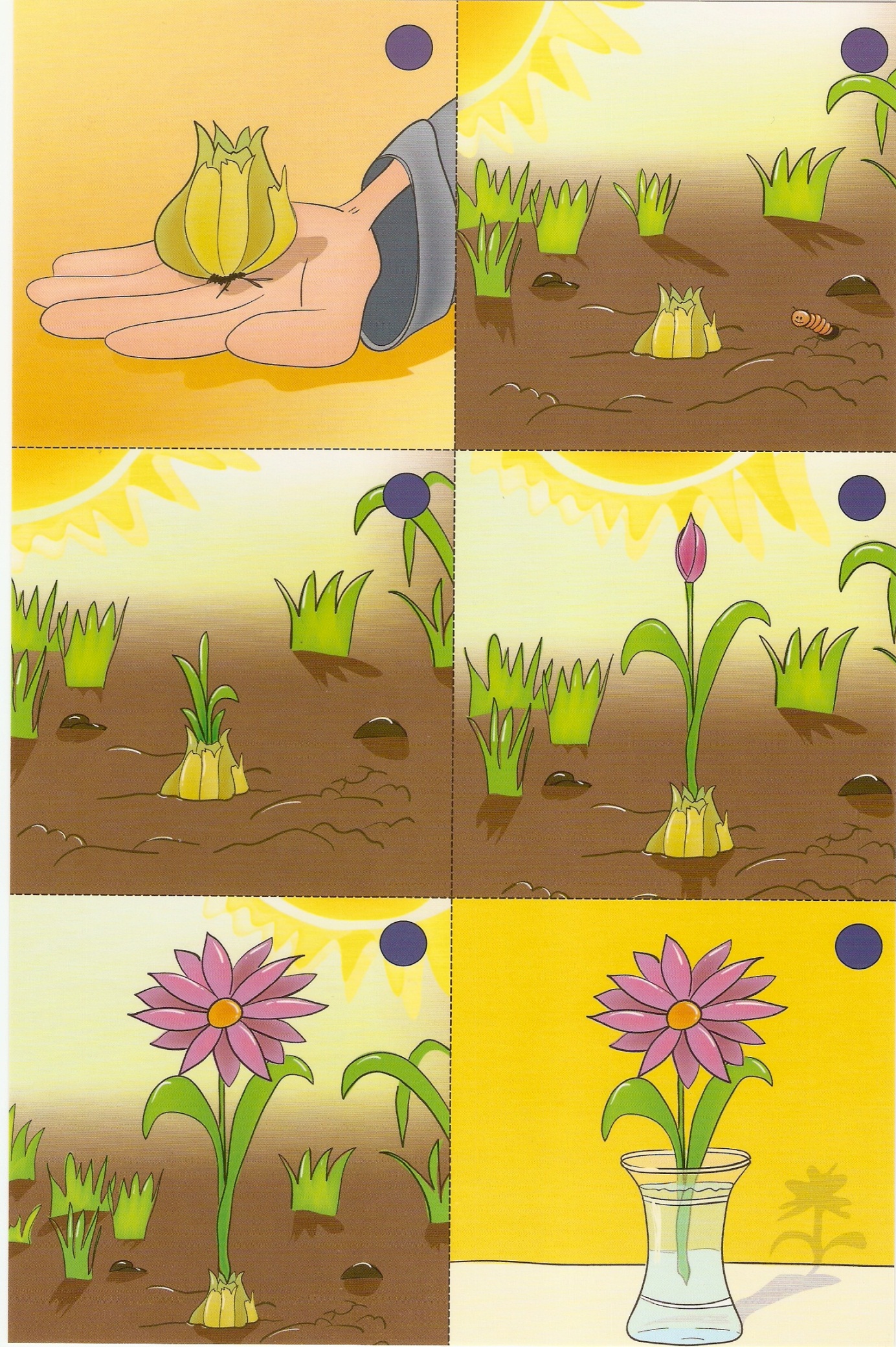 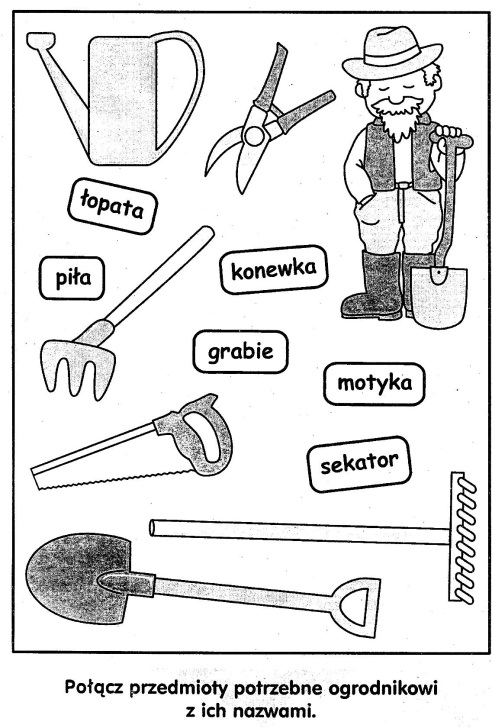 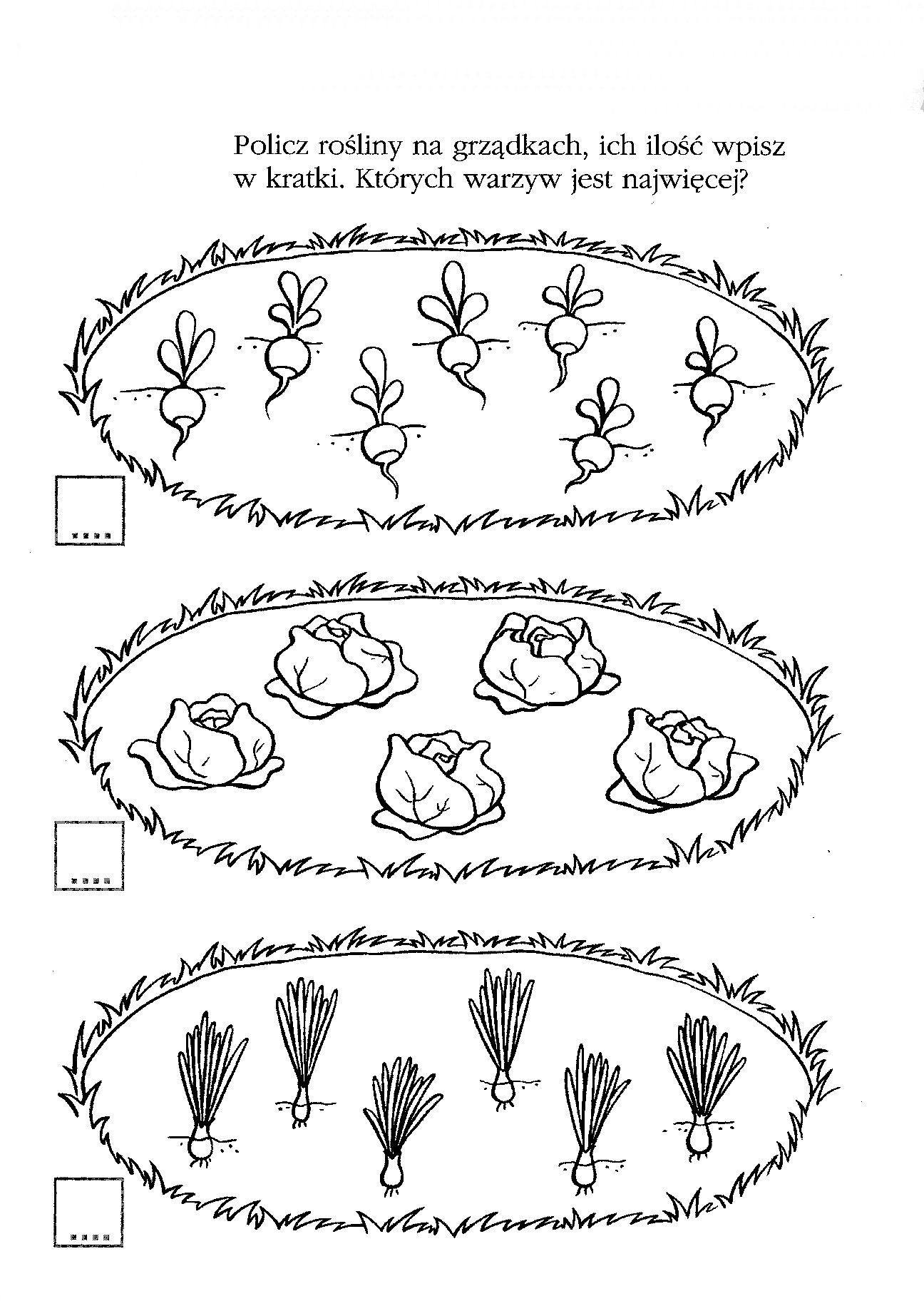 